Can you write a character description about Nemo?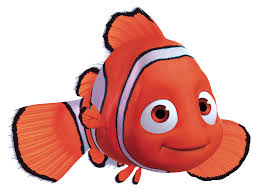 Think about the nouns, verbs and adjectives you could use to help you! 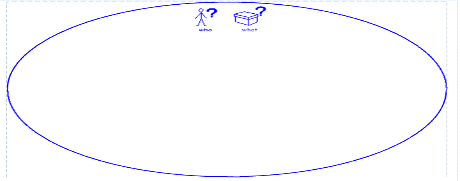 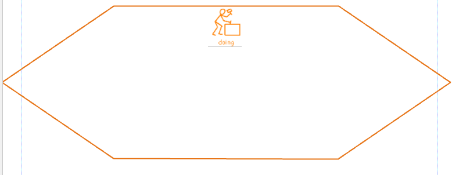 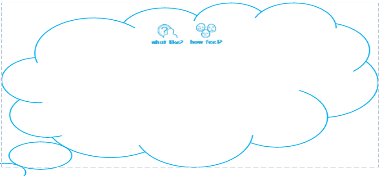 